AVISO DE PRIVACIDAD SIMPLIFICADO DE __________ (Indicar el trámite, servicio o procedimiento al que se refiere)(Nombre completo del sujeto obligado), es el responsable del tratamiento de los datos personales que nos proporcione.Los datos personales recabados serán utilizados para las siguientes finalidades: (Señalar las finalidades principales, es decir las obligatorias) Asimismo de manera adicional utilizaremos sus datos personales para las siguientes finalidades: (señalar las finalidades secundarias, que requieran el consentimiento del titular de los datos personales, en el caso de que las hubiera).  En caso de que no desee que sus datos personales sean tratados para las finalidades  adicionales, usted puede manifestarlo mediante: (señalar los medios en los que los titulares podrán manifestar la negativa para tratar sus datos personales, algunos medios son: escrito libre, correo electrónico, plataforma electrónica si fuera el caso) Es importante considerar que deber ser previo al tratamiento de los datos personales.   Le informamos que sus datos personales son compartidos con:En caso de que no desee que sus datos personales sean transferidos a los destinatarios antes señalados, usted podrá manifestarlo mediante: (señalar los medios en los que los titulares podrán manifestar la negativa para transferir  sus datos personales, algunos medios son: escrito libre, correo electrónico, plataforma electrónica si fuera el caso) Es importante considerar que deber ser previo al tratamiento de los datos personales.   Usted podrá consultar el aviso de privacidad integral en: (señalar página o ligas electrónicas en las que se encuentre disponible el aviso de privacidad integral). NOTA: En las siguientes páginas encontrará dos ejemplos de avisos de privacidad simplificados, en el que se señala mediante notas adjuntas, los elementos que deberá contener conforme a lo dispuesto por la Ley de Protección de Datos Personales en Posesión de Sujetos Obligados del Estado de Durango.  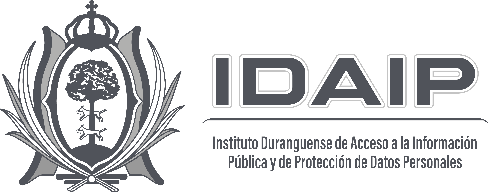 EJEMPLO 1AVISO DE PRIVACIDAD SIMPLIFICADODE LOS EXPEDIENTES DE PERSONAL DEL IDAIPEl Instituto Duranguense de Acceso a la Información Pública y de Protección de Datos Personales (IDAIP), es el responsable del tratamiento de los datos personales que nos proporcione.Los datos personales que recabamos los utilizaremos para las siguientes finalidades:Integrar el expediente de personal, a fin de realizar los trámites administrativos y fiscales correspondientes.Contar con una base curricular institucional.Con el propósito de contar con el historial de incidencias médicas, de los servidores públicos y sus beneficiarios con la finalidad de dar cumplimiento al procedimiento de servicios médicos del Instituto y al proyecto anual de sueldos.Tener el control de asistencias de los servidores públicos, y con ello la elaboración y cálculo de la nómina quincenal.Elaborar la constancia anual de las retenciones de impuesto sobre la renta, de los servidores públicos.Cumplir con las obligaciones patronales.Dar cumplimiento a la publicación de las obligaciones de transparencia previstas en la Ley Local y General de Transparencia y Acceso a la Información Pública.Ser identificado, monitoreado e integrado, en su caso, al grupo vulnerable de riesgo de contagio por el COVID-19.     Podrán ser transferidos los datos personales a la Secretaría de Hacienda y Crédito Público, Secretaría de Contraloría del Estado de Durango, Auditoría Superior de la Federación y Entidad de Auditoría Superior del Estado de Durango para efectos de fiscalización. Se informa que se realizarán transferencias adicionales, únicamente que sean necesarias para atender requerimientos de información de una autoridad competente, que estén debidamente fundados y motivados.Usted podrá consultar el aviso de privacidad integral en el portal del IDAIP  www.idaip.org.mx así como en la liga electrónica https://idaip.org.mx/sitio/avisos-de-privacidad/EJEMPLO 2AVISO DE PRIVACIDAD SIMPLIFICADOACCIONES DE CAPACITACIÓN IMPARTIDAS POR EL IDAIP.El Instituto Duranguense de Acceso a la Información Pública y de Protección de Datos Personales (IDAIP), es el responsable del tratamiento de los datos personales que nos proporcione.Sus datos personales serán utilizados con la finalidad de realizar el registro de las personas participantes en las acciones de capacitación, validar la asistencia a los cursos, brindar la capacitación, generar las constancias respectivas, elaborar informes, difundir el evento de capacitación en la página electrónica del Instituto, así como en redes sociales del mismo, en su caso, establecer comunicación para dar seguimiento a la conclusión de los cursos, así como para aclarar dudas sobre sus datos, ya sea por algún error o imprecisión, notificación de cancelación o cambio de horario, fecha y/o sede., así como con fines estadísticos. Es importante señalar que las estadísticas que se generen no vincularán la información general con datos que hagan identificables a los participantes. De manera adicional, utilizaremos su información personal para las siguientes finalidades que no son necesarias, pero que nos permiten y facilitan brindarle una mejor atención: envío de material de exposición o apoyo, e invitaciones a futuros eventos.En caso de que no desee que sus datos personales sean tratados para las finalidades adicionales, usted puede manifestarlo en el correo electrónico buzon@idaip.org.mxNo  se  realizarán  transferencias  adicionales,  salvo  aquéllas  que  sean  necesarias  para  atender requerimientos de información de una autoridad competente, que estén debidamente fundados y  motivados. Usted podrá consultar el aviso de privacidad integral en el portal del IDAIP  www.idaip.org.mx en el link: https://idaip.org.mx/sitio/avisos-de-privacidadDestinatario de los datos personalesFinalidadSeñalar el nombre de la autoridad, poderes, entidades, órganos y organismos gubernamentales de los tres órdenes de gobierno y las personales físicas o morales  a los que se transfierenDescribir la finalidad de la transferencia Señalar si la transferencia de datos requiere el consentimiento del titular de los datos personales. 